Dlaczego warto wdrożyć system automatyzacji w firmie?Poznaj wszystkie korzyści, jakie czekają na Ciebie po wdrożeniu systemu automatyzacji w swojej firmie!Poznaj zalety wdrożenia systemu automatyzacjiW dzisiejszym dynamicznym świecie biznesu efektywność i szybkość są kluczowymi czynnikami sukcesu. Wdrożenie systemu automatyzacji staje się nieodzownym elementem strategii firm, pozwalając na zoptymalizowanie procesów operacyjnych i skupienie zasobów na kreatywnych inicjatywach. Automatyzacja nie tylko usprawnia wydajność i eliminuje błędy, ale także umożliwia firmom lepsze zrozumienie swoich procesów i szybsze dostosowywanie się do zmieniających się warunków rynkowych.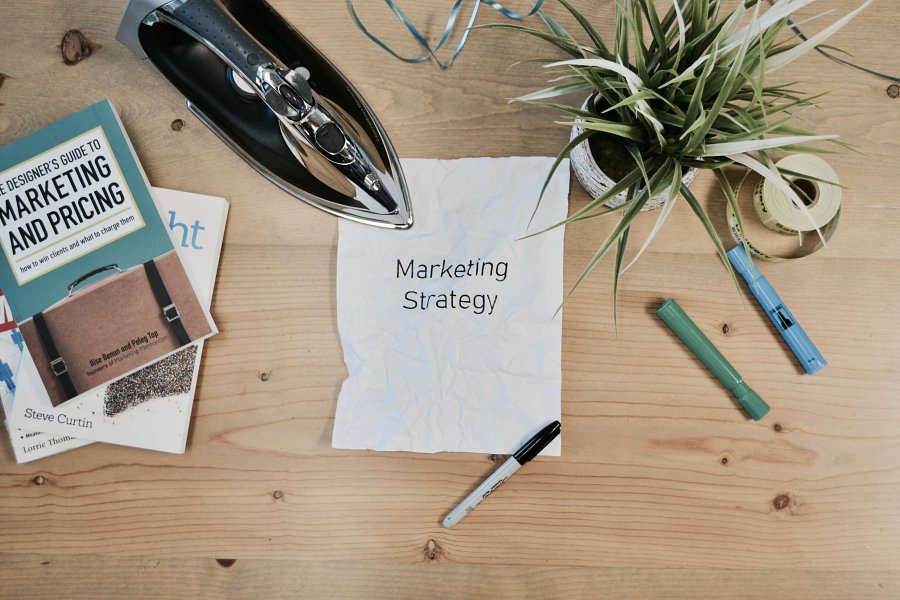 Optymalizacja operacji poprzez wdrożenie systemu automatyzacjiPrzede wszystkim należy pamiętać o tym, że wdrożenie systemu automatyzacji to inwestycja w efektywność. Dzięki temu firma może zredukować czas potrzebny na wykonywanie rutynowych zadań, co pozwoli pracownikom skoncentrować się na kluczowych aspektach biznesu. Automatyzacja procesów pozwala na precyzyjne monitorowanie, analizę danych i generowanie raportów w czasie rzeczywistym. To z kolei umożliwia szybkie podejmowanie trafnych decyzji, co wpływa na zwiększenie konkurencyjności firmy.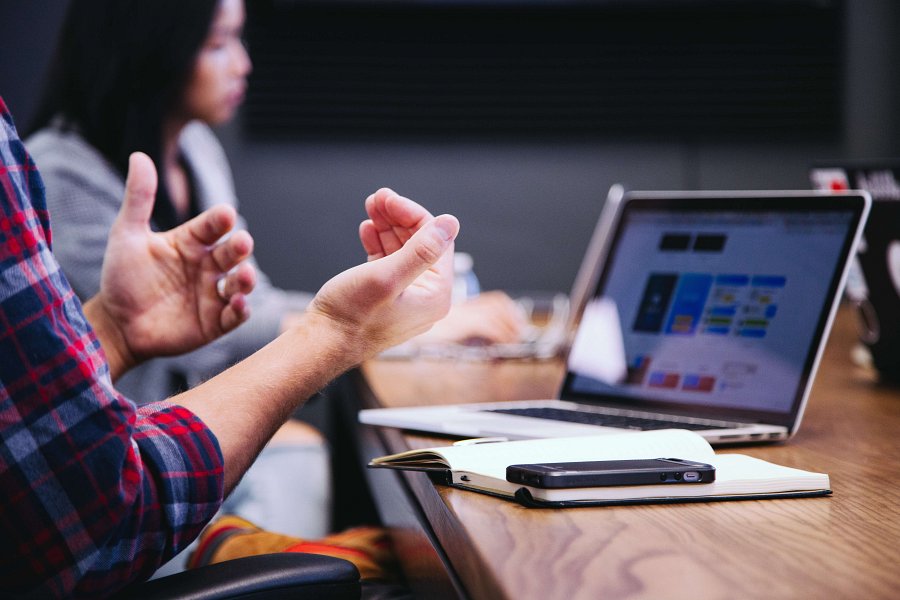 Optymalizacja zasobów i redukcja kosztówAutomatyzacja procesów biznesowych wpływa także na wydajne zarządzanie zasobami. Eliminacja zbędnych operacji manualnych zmniejsza ryzyko popełnienia błędów oraz pozwala na oszczędność czasu i środków. Dodatkowo zautomatyzowane systemy są w stanie dostosować się do rosnących potrzeb firmy, co sprawia, że są skalowalne i efektywne również w dłuższej perspektywie czasowej.Wdrożenie systemu automatyzacji jest krokiem w stronę przyszłościowego biznesu, zorientowanego na innowacje i efektywność. To narzędzie, które pomaga w unikaniu opóźnień, błędów oraz gwarantuje lepszą jakość usług. Innowacyjne podejście do zarządzania procesami, wykorzystujące technologie automatyzacji, jest kluczowe dla osiągnięcia sukcesu i trwałego rozwoju przedsiębiorstwa.